OBRAZAC PRIJAVEza dodjelu stipendija za školsku/akademsku godinu 2022/2023. DEFICITARNA ZANIMANJAOBRAZAC PRIJAVEza dodjelu stipendija za školsku/akademsku godinu 2022/2023. DEFICITARNA ZANIMANJAOBRAZAC PRIJAVEza dodjelu stipendija za školsku/akademsku godinu 2022/2023. DEFICITARNA ZANIMANJAOBRAZAC PRIJAVEza dodjelu stipendija za školsku/akademsku godinu 2022/2023. DEFICITARNA ZANIMANJAREPUBLIKA HRVATSKAREPUBLIKA HRVATSKAREPUBLIKA HRVATSKAREPUBLIKA HRVATSKAREPUBLIKA HRVATSKAREPUBLIKA HRVATSKAREPUBLIKA HRVATSKAOBRAZAC PRIJAVEza dodjelu stipendija za školsku/akademsku godinu 2022/2023. DEFICITARNA ZANIMANJAOBRAZAC PRIJAVEza dodjelu stipendija za školsku/akademsku godinu 2022/2023. DEFICITARNA ZANIMANJAOBRAZAC PRIJAVEza dodjelu stipendija za školsku/akademsku godinu 2022/2023. DEFICITARNA ZANIMANJAOBRAZAC PRIJAVEza dodjelu stipendija za školsku/akademsku godinu 2022/2023. DEFICITARNA ZANIMANJAPRIMORSKO-GORANSKA ŽUPANIJAPRIMORSKO-GORANSKA ŽUPANIJAPRIMORSKO-GORANSKA ŽUPANIJAPRIMORSKO-GORANSKA ŽUPANIJAPRIMORSKO-GORANSKA ŽUPANIJAPRIMORSKO-GORANSKA ŽUPANIJAPRIMORSKO-GORANSKA ŽUPANIJAOBRAZAC PRIJAVEza dodjelu stipendija za školsku/akademsku godinu 2022/2023. DEFICITARNA ZANIMANJAOBRAZAC PRIJAVEza dodjelu stipendija za školsku/akademsku godinu 2022/2023. DEFICITARNA ZANIMANJAOBRAZAC PRIJAVEza dodjelu stipendija za školsku/akademsku godinu 2022/2023. DEFICITARNA ZANIMANJAOBRAZAC PRIJAVEza dodjelu stipendija za školsku/akademsku godinu 2022/2023. DEFICITARNA ZANIMANJA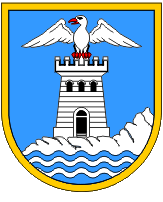 GRAD OPATIJAGRAD OPATIJAGRAD OPATIJAGRAD OPATIJAGRAD OPATIJAGRAD OPATIJAGRAD OPATIJAOBRAZAC PRIJAVEza dodjelu stipendija za školsku/akademsku godinu 2022/2023. DEFICITARNA ZANIMANJAOBRAZAC PRIJAVEza dodjelu stipendija za školsku/akademsku godinu 2022/2023. DEFICITARNA ZANIMANJAOBRAZAC PRIJAVEza dodjelu stipendija za školsku/akademsku godinu 2022/2023. DEFICITARNA ZANIMANJAOBRAZAC PRIJAVEza dodjelu stipendija za školsku/akademsku godinu 2022/2023. DEFICITARNA ZANIMANJAUpravni odjel za financije i društvene djelatnostiUpravni odjel za financije i društvene djelatnostiUpravni odjel za financije i društvene djelatnostiUpravni odjel za financije i društvene djelatnostiUpravni odjel za financije i društvene djelatnostiUpravni odjel za financije i društvene djelatnostiUpravni odjel za financije i društvene djelatnostiOBRAZAC PRIJAVEza dodjelu stipendija za školsku/akademsku godinu 2022/2023. DEFICITARNA ZANIMANJAOBRAZAC PRIJAVEza dodjelu stipendija za školsku/akademsku godinu 2022/2023. DEFICITARNA ZANIMANJAOBRAZAC PRIJAVEza dodjelu stipendija za školsku/akademsku godinu 2022/2023. DEFICITARNA ZANIMANJAOBRAZAC PRIJAVEza dodjelu stipendija za školsku/akademsku godinu 2022/2023. DEFICITARNA ZANIMANJAStatusUčenik/caUčenik/caUčenik/caUčenik/caUčenik/caUčenik/caUčenik/caUčenik/caUčenik/caUčenik/caStatusStudent/icaStudent/icaStudent/icaStudent/icaStudent/icaStudent/icaStudent/icaStudent/icaStudent/icaStudent/icaIme i prezimeOIB Adresa prebivalištaAdresa prebivalištaAdresa prebivalištaTelefonMobitelMobitelMobitelE-mailNaziv srednje škole/visokog učilištaNaziv srednje škole/visokog učilištaNaziv srednje škole/visokog učilištaNaziv srednje škole/visokog učilištaNaziv srednje škole/visokog učilištaNaziv srednje škole/visokog učilištaNaziv srednje škole/visokog učilištaNaziv srednje škole/visokog učilištaNaziv srednje škole/visokog učilištaNaziv srednje škole/visokog učilištaNaziv srednje škole/visokog učilištaRazred/godina studija 2022/2023.Razred/godina studija 2022/2023.Razred/godina studija 2022/2023.Razred/godina studija 2022/2023.Razred/godina studija 2022/2023.Naziv upisanog programa/studijaNaziv upisanog programa/studijaNaziv upisanog programa/studijaNaziv upisanog programa/studijaNaziv upisanog programa/studijaUpisan/a na prvu godinu sveučilišnog/stručnog studija u akademskoj godiniUpisan/a na prvu godinu sveučilišnog/stručnog studija u akademskoj godiniUpisan/a na prvu godinu sveučilišnog/stručnog studija u akademskoj godiniUpisan/a na prvu godinu sveučilišnog/stručnog studija u akademskoj godiniUpisan/a na prvu godinu sveučilišnog/stručnog studija u akademskoj godiniRazina studija (preddiplomski, diplomski, integrirani preddiplomski i diplomski, preddiplomski stručni i specijalistički diplomski stručni studij) Razina studija (preddiplomski, diplomski, integrirani preddiplomski i diplomski, preddiplomski stručni i specijalistički diplomski stručni studij) Razina studija (preddiplomski, diplomski, integrirani preddiplomski i diplomski, preddiplomski stručni i specijalistički diplomski stručni studij) Razina studija (preddiplomski, diplomski, integrirani preddiplomski i diplomski, preddiplomski stručni i specijalistički diplomski stručni studij) Razina studija (preddiplomski, diplomski, integrirani preddiplomski i diplomski, preddiplomski stručni i specijalistički diplomski stručni studij) Ukupno trajanje studijskog programaUkupno trajanje studijskog programaUkupno trajanje studijskog programaUkupno trajanje studijskog programaUkupno trajanje studijskog programa1   2   3   4   5   61   2   3   4   5   61   2   3   4   5   61   2   3   4   5   61   2   3   4   5   61   2   3   4   5   6Ostvareni prosjek ocjena i ECTS bodova u posljednje dvije godine obrazovanja (zaokružen na dvije decimale)Ostvareni prosjek ocjena i ECTS bodova u posljednje dvije godine obrazovanja (zaokružen na dvije decimale)Ostvareni prosjek ocjena i ECTS bodova u posljednje dvije godine obrazovanja (zaokružen na dvije decimale)Ostvareni prosjek ocjena i ECTS bodova u posljednje dvije godine obrazovanja (zaokružen na dvije decimale)Ostvareni prosjek ocjena i ECTS bodova u posljednje dvije godine obrazovanja (zaokružen na dvije decimale)Prosjek ocjena                   ECTS bodoviProsjek ocjena                   ECTS bodoviProsjek ocjena                   ECTS bodoviProsjek ocjena                   ECTS bodoviProsjek ocjena                   ECTS bodoviProsjek ocjena                   ECTS bodoviOstvareni prosjek ocjena i ECTS bodova u posljednje dvije godine obrazovanja (zaokružen na dvije decimale)Ostvareni prosjek ocjena i ECTS bodova u posljednje dvije godine obrazovanja (zaokružen na dvije decimale)Ostvareni prosjek ocjena i ECTS bodova u posljednje dvije godine obrazovanja (zaokružen na dvije decimale)Ostvareni prosjek ocjena i ECTS bodova u posljednje dvije godine obrazovanja (zaokružen na dvije decimale)Ostvareni prosjek ocjena i ECTS bodova u posljednje dvije godine obrazovanja (zaokružen na dvije decimale)2021/2022 ___________                     ___________2021/2022 ___________                     ___________2021/2022 ___________                     ___________2021/2022 ___________                     ___________2021/2022 ___________                     ___________2021/2022 ___________                     ___________Ostvareni prosjek ocjena i ECTS bodova u posljednje dvije godine obrazovanja (zaokružen na dvije decimale)Ostvareni prosjek ocjena i ECTS bodova u posljednje dvije godine obrazovanja (zaokružen na dvije decimale)Ostvareni prosjek ocjena i ECTS bodova u posljednje dvije godine obrazovanja (zaokružen na dvije decimale)Ostvareni prosjek ocjena i ECTS bodova u posljednje dvije godine obrazovanja (zaokružen na dvije decimale)Ostvareni prosjek ocjena i ECTS bodova u posljednje dvije godine obrazovanja (zaokružen na dvije decimale)2020/2021 ___________                     ___________2020/2021 ___________                     ___________2020/2021 ___________                     ___________2020/2021 ___________                     ___________2020/2021 ___________                     ___________2020/2021 ___________                     ___________Da li je student ponavljao godinu ili je imao prekid u studiranju (za DA navesti razlog)Da li je student ponavljao godinu ili je imao prekid u studiranju (za DA navesti razlog)Da li je student ponavljao godinu ili je imao prekid u studiranju (za DA navesti razlog)Da li je student ponavljao godinu ili je imao prekid u studiranju (za DA navesti razlog)Da li je student ponavljao godinu ili je imao prekid u studiranju (za DA navesti razlog)   DA _______________________                         NE   DA _______________________                         NE   DA _______________________                         NE   DA _______________________                         NE   DA _______________________                         NE   DA _______________________                         NEKorisnik stipendije po drugoj osnoviKorisnik stipendije po drugoj osnoviKorisnik stipendije po drugoj osnoviKorisnik stipendije po drugoj osnoviKorisnik stipendije po drugoj osnovi   DA , koja __________________                         NE   DA , koja __________________                         NE   DA , koja __________________                         NE   DA , koja __________________                         NE   DA , koja __________________                         NE   DA , koja __________________                         NEPodaci o ostalim postignućima/volonterskom raduPodaci o ostalim postignućima/volonterskom raduPodaci o ostalim postignućima/volonterskom raduPodaci o ostalim postignućima/volonterskom raduPodaci o ostalim postignućima/volonterskom raduIBAN računa i naziv banke IBAN računa i naziv banke (priložiti  presliku potvrde banke s podatkom o IBAN-u)(priložiti  presliku potvrde banke s podatkom o IBAN-u)(priložiti  presliku potvrde banke s podatkom o IBAN-u)(priložiti  presliku potvrde banke s podatkom o IBAN-u)(priložiti  presliku potvrde banke s podatkom o IBAN-u)(priložiti  presliku potvrde banke s podatkom o IBAN-u)(priložiti  presliku potvrde banke s podatkom o IBAN-u)(priložiti  presliku potvrde banke s podatkom o IBAN-u)(priložiti  presliku potvrde banke s podatkom o IBAN-u)Stipendija za deficitarna zanimanja je moj prioritet brojStipendija za deficitarna zanimanja je moj prioritet brojStipendija za deficitarna zanimanja je moj prioritet brojStipendija za deficitarna zanimanja je moj prioritet brojStipendija za deficitarna zanimanja je moj prioritet broj1      2      31      2      31      2      31      2      31      2      31      2      3Izjavljujem i vlastoručnim potpisom potvrđujem, pod materijalnom i kaznenom odgovornošću, da su podaci navedeni u ovoj prijavi i priloženoj dokumentaciji točni te ovlašćujem Grad Opatiju da iste ima pravo provjeravati, obrađivati i koristiti sukladno zakonu koji uređuje zaštitu osobnih podataka i drugim važećim propisima. Osobni podaci prikupljeni u svrhu provedbe ovog natječaja zaštićeni su sukladno propisu koji uređuje zaštitu osobnih podataka te će se koristiti, provjeravati, obrađivati, čuvati i koristiti u svrhu utvrđivanja svih prava podnositelja prijave na natječaj za stipendiju Grada Opatije.Potpisom dajem suglasnost za objavu imena, prezimena i ostalih potrebnih podataka na konačnoj listi kandidata za dodjelu stipendija te u odluci o dodjeli stipendija.Izjavljujem i vlastoručnim potpisom potvrđujem, pod materijalnom i kaznenom odgovornošću, da su podaci navedeni u ovoj prijavi i priloženoj dokumentaciji točni te ovlašćujem Grad Opatiju da iste ima pravo provjeravati, obrađivati i koristiti sukladno zakonu koji uređuje zaštitu osobnih podataka i drugim važećim propisima. Osobni podaci prikupljeni u svrhu provedbe ovog natječaja zaštićeni su sukladno propisu koji uređuje zaštitu osobnih podataka te će se koristiti, provjeravati, obrađivati, čuvati i koristiti u svrhu utvrđivanja svih prava podnositelja prijave na natječaj za stipendiju Grada Opatije.Potpisom dajem suglasnost za objavu imena, prezimena i ostalih potrebnih podataka na konačnoj listi kandidata za dodjelu stipendija te u odluci o dodjeli stipendija.Izjavljujem i vlastoručnim potpisom potvrđujem, pod materijalnom i kaznenom odgovornošću, da su podaci navedeni u ovoj prijavi i priloženoj dokumentaciji točni te ovlašćujem Grad Opatiju da iste ima pravo provjeravati, obrađivati i koristiti sukladno zakonu koji uređuje zaštitu osobnih podataka i drugim važećim propisima. Osobni podaci prikupljeni u svrhu provedbe ovog natječaja zaštićeni su sukladno propisu koji uređuje zaštitu osobnih podataka te će se koristiti, provjeravati, obrađivati, čuvati i koristiti u svrhu utvrđivanja svih prava podnositelja prijave na natječaj za stipendiju Grada Opatije.Potpisom dajem suglasnost za objavu imena, prezimena i ostalih potrebnih podataka na konačnoj listi kandidata za dodjelu stipendija te u odluci o dodjeli stipendija.Izjavljujem i vlastoručnim potpisom potvrđujem, pod materijalnom i kaznenom odgovornošću, da su podaci navedeni u ovoj prijavi i priloženoj dokumentaciji točni te ovlašćujem Grad Opatiju da iste ima pravo provjeravati, obrađivati i koristiti sukladno zakonu koji uređuje zaštitu osobnih podataka i drugim važećim propisima. Osobni podaci prikupljeni u svrhu provedbe ovog natječaja zaštićeni su sukladno propisu koji uređuje zaštitu osobnih podataka te će se koristiti, provjeravati, obrađivati, čuvati i koristiti u svrhu utvrđivanja svih prava podnositelja prijave na natječaj za stipendiju Grada Opatije.Potpisom dajem suglasnost za objavu imena, prezimena i ostalih potrebnih podataka na konačnoj listi kandidata za dodjelu stipendija te u odluci o dodjeli stipendija.Izjavljujem i vlastoručnim potpisom potvrđujem, pod materijalnom i kaznenom odgovornošću, da su podaci navedeni u ovoj prijavi i priloženoj dokumentaciji točni te ovlašćujem Grad Opatiju da iste ima pravo provjeravati, obrađivati i koristiti sukladno zakonu koji uređuje zaštitu osobnih podataka i drugim važećim propisima. Osobni podaci prikupljeni u svrhu provedbe ovog natječaja zaštićeni su sukladno propisu koji uređuje zaštitu osobnih podataka te će se koristiti, provjeravati, obrađivati, čuvati i koristiti u svrhu utvrđivanja svih prava podnositelja prijave na natječaj za stipendiju Grada Opatije.Potpisom dajem suglasnost za objavu imena, prezimena i ostalih potrebnih podataka na konačnoj listi kandidata za dodjelu stipendija te u odluci o dodjeli stipendija.Izjavljujem i vlastoručnim potpisom potvrđujem, pod materijalnom i kaznenom odgovornošću, da su podaci navedeni u ovoj prijavi i priloženoj dokumentaciji točni te ovlašćujem Grad Opatiju da iste ima pravo provjeravati, obrađivati i koristiti sukladno zakonu koji uređuje zaštitu osobnih podataka i drugim važećim propisima. Osobni podaci prikupljeni u svrhu provedbe ovog natječaja zaštićeni su sukladno propisu koji uređuje zaštitu osobnih podataka te će se koristiti, provjeravati, obrađivati, čuvati i koristiti u svrhu utvrđivanja svih prava podnositelja prijave na natječaj za stipendiju Grada Opatije.Potpisom dajem suglasnost za objavu imena, prezimena i ostalih potrebnih podataka na konačnoj listi kandidata za dodjelu stipendija te u odluci o dodjeli stipendija.Izjavljujem i vlastoručnim potpisom potvrđujem, pod materijalnom i kaznenom odgovornošću, da su podaci navedeni u ovoj prijavi i priloženoj dokumentaciji točni te ovlašćujem Grad Opatiju da iste ima pravo provjeravati, obrađivati i koristiti sukladno zakonu koji uređuje zaštitu osobnih podataka i drugim važećim propisima. Osobni podaci prikupljeni u svrhu provedbe ovog natječaja zaštićeni su sukladno propisu koji uređuje zaštitu osobnih podataka te će se koristiti, provjeravati, obrađivati, čuvati i koristiti u svrhu utvrđivanja svih prava podnositelja prijave na natječaj za stipendiju Grada Opatije.Potpisom dajem suglasnost za objavu imena, prezimena i ostalih potrebnih podataka na konačnoj listi kandidata za dodjelu stipendija te u odluci o dodjeli stipendija.Izjavljujem i vlastoručnim potpisom potvrđujem, pod materijalnom i kaznenom odgovornošću, da su podaci navedeni u ovoj prijavi i priloženoj dokumentaciji točni te ovlašćujem Grad Opatiju da iste ima pravo provjeravati, obrađivati i koristiti sukladno zakonu koji uređuje zaštitu osobnih podataka i drugim važećim propisima. Osobni podaci prikupljeni u svrhu provedbe ovog natječaja zaštićeni su sukladno propisu koji uređuje zaštitu osobnih podataka te će se koristiti, provjeravati, obrađivati, čuvati i koristiti u svrhu utvrđivanja svih prava podnositelja prijave na natječaj za stipendiju Grada Opatije.Potpisom dajem suglasnost za objavu imena, prezimena i ostalih potrebnih podataka na konačnoj listi kandidata za dodjelu stipendija te u odluci o dodjeli stipendija.Izjavljujem i vlastoručnim potpisom potvrđujem, pod materijalnom i kaznenom odgovornošću, da su podaci navedeni u ovoj prijavi i priloženoj dokumentaciji točni te ovlašćujem Grad Opatiju da iste ima pravo provjeravati, obrađivati i koristiti sukladno zakonu koji uređuje zaštitu osobnih podataka i drugim važećim propisima. Osobni podaci prikupljeni u svrhu provedbe ovog natječaja zaštićeni su sukladno propisu koji uređuje zaštitu osobnih podataka te će se koristiti, provjeravati, obrađivati, čuvati i koristiti u svrhu utvrđivanja svih prava podnositelja prijave na natječaj za stipendiju Grada Opatije.Potpisom dajem suglasnost za objavu imena, prezimena i ostalih potrebnih podataka na konačnoj listi kandidata za dodjelu stipendija te u odluci o dodjeli stipendija.Izjavljujem i vlastoručnim potpisom potvrđujem, pod materijalnom i kaznenom odgovornošću, da su podaci navedeni u ovoj prijavi i priloženoj dokumentaciji točni te ovlašćujem Grad Opatiju da iste ima pravo provjeravati, obrađivati i koristiti sukladno zakonu koji uređuje zaštitu osobnih podataka i drugim važećim propisima. Osobni podaci prikupljeni u svrhu provedbe ovog natječaja zaštićeni su sukladno propisu koji uređuje zaštitu osobnih podataka te će se koristiti, provjeravati, obrađivati, čuvati i koristiti u svrhu utvrđivanja svih prava podnositelja prijave na natječaj za stipendiju Grada Opatije.Potpisom dajem suglasnost za objavu imena, prezimena i ostalih potrebnih podataka na konačnoj listi kandidata za dodjelu stipendija te u odluci o dodjeli stipendija.Izjavljujem i vlastoručnim potpisom potvrđujem, pod materijalnom i kaznenom odgovornošću, da su podaci navedeni u ovoj prijavi i priloženoj dokumentaciji točni te ovlašćujem Grad Opatiju da iste ima pravo provjeravati, obrađivati i koristiti sukladno zakonu koji uređuje zaštitu osobnih podataka i drugim važećim propisima. Osobni podaci prikupljeni u svrhu provedbe ovog natječaja zaštićeni su sukladno propisu koji uređuje zaštitu osobnih podataka te će se koristiti, provjeravati, obrađivati, čuvati i koristiti u svrhu utvrđivanja svih prava podnositelja prijave na natječaj za stipendiju Grada Opatije.Potpisom dajem suglasnost za objavu imena, prezimena i ostalih potrebnih podataka na konačnoj listi kandidata za dodjelu stipendija te u odluci o dodjeli stipendija.Potpis podnositelja prijavePotpis podnositelja prijavePotpis podnositelja prijavePotpis podnositelja prijavePotpis podnositelja prijavePotpis podnositelja prijavePotpis roditelja/skrbnikaPotpis roditelja/skrbnikaPotpis roditelja/skrbnika(za učenika koji nije punoljetan)(za učenika koji nije punoljetan)(za učenika koji nije punoljetan)